NameDr. Tamer Medhat Mohammed IbrahimPhoto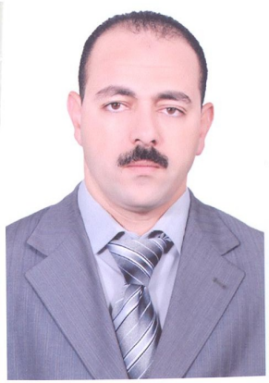 DegreeAssociate Professor of Computer and Automatic ControlDepartmentElectrical Engineering DepartmentGeneral SpecializationComputer and Automatic ControlSpecialization Granular Computing Home pagewww.kfs.edu.eg/drtamer.htmlGoogle Scholarhttps://scholar.google.com.eg/citations?user=l7Dv-q0AAAAJ&hl=enE-Mailtmedhatm@eng.kfs.edu.eg Mobile01001317693QualificationsPhD. in "Engineering Mathematics" (2007)QualificationsMSc. in "Engineering Mathematics" (2004)QualificationsBachelor of Engineering in "Electronic Computers and Automatic Control" (1998)Research interestsComputer Science, General Topology, Rough Sets, Fuzzy Sets, Granular Computing, Engineering Mathematics, Decision Making, Information Systems, Neural Networks, Augmented Reality.Recent PublicationsA. Abdelzaher, M. E. Ali, and Tamer Ibrahim, “ Evaluating the Attributes Affecting Rationalization of  Pure Water Consumption in Egypt by Using Rough Set Techniques”, the 2nd international conference on mathematics, statistics & information technology (icmsit 2018), Tanta University.ConferencesThe 2nd international conference on mathematics, statistics & information technology (icmsit 2018), Tanta University.PositionEgyptian Universities Network Manager: From 15/12/2018 up to now.Chief Information Officer of Kafrelsheikh University:  from 1/9/2010 up to 14/12/2018.Kafrelsheikh University Representative at National Committee for ICTP (Information & Communication Technology Project):  From 27/12/2007 up to now.Director of MIS (Management Information Systems) Project at Kafrelsheikh University: from 27-12-2007 to 30-9-2010.Devices of Department--Head of DepartmentProf. Dr. Abdel-Fattah AttiaContact us01001317693Subjects of BachelorComputer Technology, Data Structure and Algorithms, Compilers, Selected topics in Computer Sciences, Project. Subjects of post Graduates----